Christ Lutheran ChurchWeek at a GlanceAugust 20-August 27Today, August 209:30am        Worship -In Person & Live Streamed5:00pm        OAMonday, August 21Preschool Closed for Work WeekTuesday, August 229:00am          Cover G’s QuiltingWednesday, August 239:45am         Bible Study (Zoom format)Thursday, August 246:00pm         OA Book ClubFriday, August 25No Events PlannedSaturday,  August 26Noi Events PlannedSunday  August 27 9:30am         Worship-In Person & Live Streamed 11:00am       Popcorn, Movie and a Survey5:00pm         OAAltar flowers are given to the glory of God by Ruth Barnes in memory of husband, Jim Barnes. Altar flowers can be sponsored in honor or memory of loved ones or in thanksgiving for special occasions. The flower chart is on the door of the Usher’s Room in the Narthex.  Each arrangement sponsored is $40.  Please make your check out to Christ Lutheran and place in the offering plate. Thank you so much.Next Sunday please plan to stay after worship for a very short activity.  There is a video from the ELCA that we want to show to everyone and then there is a quick survey to complete.  There will be popcorn and the coffee cart will still be available. Church in Society’s Giving Focus for August is providing the dinner meal to Christian Outreach in Action (COA) on the 5th Wednesday in August.  Watch for an opportunity on Sunday mornings so that you might sign up to donate one of the menu items needed or a cash donation to purchase a specific item. You can also sign up to help prepare and serve the dinner at COA with other members of Christ Lutheran.Thank you to everyone who came out to help do a little end of summer cleaning on our church campus. Your efforts are greatly appreciated.This morning’s worship assistants:Assisting Minister: Greg KochReader: Rich OelschlaegerCommunion Assistants: Robin Black, Kim Magee, Bryce Bonilla-Haenn Greeters: Laura Innes Altar Guild: Claudia Fitzpatrick and Joyce Carter Coffee Cart: Heather NielsenUshers: Jeanne and Phil PetersonThank you allThe Healing Power of the Holy SpiritWe pray for:Members at Home or in Care Centers: Justin Bartlow, Laurie Ennen, Ione Marchael, Sydney Nichols, and Frances Willms.  Those struggling with illness or other concerns: Don Darnauer, Judy Haenn, Daniel Howard, Karen Koch, Bary & Janice Schlieder,  Kurt Weisel, Rich Williams, Gary & Linda Zimmerman.*Family & Friends: Chad, Barrett,  Michael, Noah, Lois Brown, Zach Burkard,  Byron, Sue,  John Caldwell, Charlie and David Corm, Mary Croes, John Dahlem,   Denise Davis, Tamara Fitzgerald, Brechin Flournoy, Gina Barvy Fournier, Alberta Gray, Cindy Gray, Kylie & Crystal Huber, Doris Jung, Barb Korsmo, Katrina Lahr, Sue Lance, Ronda Lynn, Alan Osterhout, Paula Pettit, Paul Perencevic, Kristina & Scott Randolph, Sharry Reed, Tom Sievers, Vicki Thompson, Jessica and Jenny West. *Names are included on the prayer list for 30 days unless specific requests are made through the office.We pray for everyone surviving and serving in Hawaii especially on Maui.We also pray for the ongoing work of: + Christ Lutheran’s Pastoral Call Committee + Linda Gawthorne among the Kogi people of Colombia  + First responders who provide safety, security, and care + Those serving in our nation's military, especially: Samuel Brown, Ryan Dorris,      Morgan Llewellyn, Johnny Luna, Jim Reeder, Steven, Brina and Michael      Navarro. Please provide us with  names of  those you wouldlike to include in these prayers. + Lutheran Social Services, Christian Outreach in Action, New Life Beginning.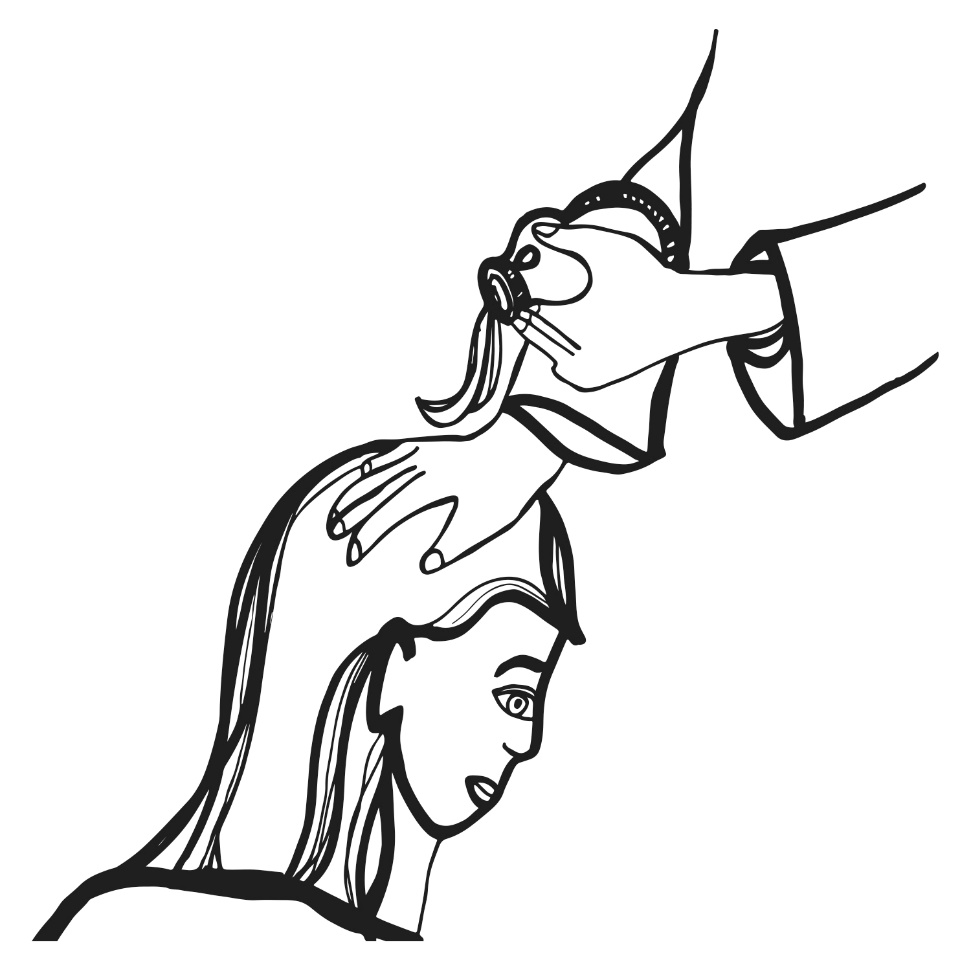 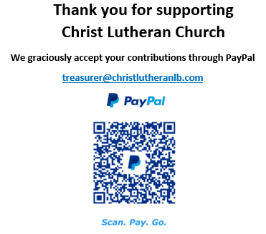 